Ad usum, n. o.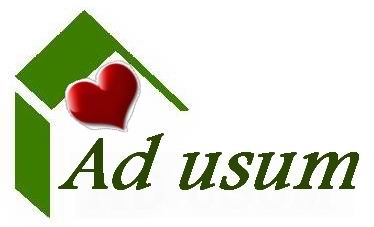 Centrum sociálnych služiebJahodová 17, 932 01 Veľký MederVýročná správa o činnosti a hospodárení za rok 2012	Nezisková organizácia pokračovala aj v roku 2012 v snahe získať povolenia na prevádzku Centra sociálnych služieb, v ktorom sa v druhej polovici roka začalo poskytovanie sociálnych služieb.	Dňa 27. 02. 2012 bola naša organizácia zapísaná do Registra poskytovateľov sociálnych služieb na území Trnavského samosprávneho kraja pod číslom OSP/NO/167/2012.	Na základe včasnej registrácie mohla organizácia do 31. 03. 2012 požiadať mesto Veľký Meder o finančný príspevok na financovanie sociálnej služby na rok 2012, ktorý jej bol aj poskytnutý vo výške 30 720,00 EUR.	Dňa 28. 09. 2012 nastúpil prvý klient do Centra sociálnych služieb a do konca roka 2012 nastúpilo do Centra sociálnych služieb celkom 17 osôb, z toho 12 osôb do Zariadenia pre seniorov, 4 osoby do Domova sociálnych služieb a 1 osoba do Zariadenia opatrovateľskej služby. K 31. 12. 2012 bolo v Centre sociálnych služieb 15 osôb, nakoľko 2 osoby zomreli.	Ročná účtovná závierka bola vykonaná v mesiacoch január až marec 2013 a odovzdaná na Daňový úrad v Dunajskej Strede dňa 27. 03. 2013. Výsledok hospodárenia za rok 2012 bola strata 19 925,00 EUR.	Audítor neoveroval ročnú účtovnú závierku.	Príjmy organizácie v roku 2012 boli vo výške 16 241, 88 EUR, z ktorých bolo 9 841,30 EUR tržby za sociálne služby a 6 400,00 EUR bol finančný príspevok mesta Veľký Meder na financovanie sociálnej služby.Výdaje boli vo výške 36 166,71 EUR, z ktorých 11 931,90 boli mzdové náklady a zákonné odvody, 4 667,56 EUR energie a voda, 12 000,00 nájom, 5 308,05 EUR stravné, 2 259,20 EUR režijné a ostatné náklady.Na začiatku roka 2012 organizácia nevlastnila žiadny majetok a nemala ani žiadne záväzky. V priebehu roka kúpila schodolez v hodnote 2 400,00 EUR. K 31. 12. 2012 mala organizácia záväzky z obchodného styku vo výške 16 177,44 EUR a pôžičku 4 000,00 EUR.	Na základe Rozhodnutia Obvodného úradu Trnava č. ObU-TT-OVVS2-2012/03051-00001 zo 14. 02. 2012 dňom nadobudnutia právoplatnosti 17. 02. 2012 došlo k zmene zápisu štatutárneho orgánu – riaditeľa, vymazaná bola Bc. Ingrid Čapková a zapísaný bol JUDr. Štefan Berec.Veľký Meder, 15. 05. 2013Spracoval: Mgr. Ing. Bohuš Kubiš – riaditeľ CSS										JUDr. Štefan Berec										    Riaditeľ n. o.